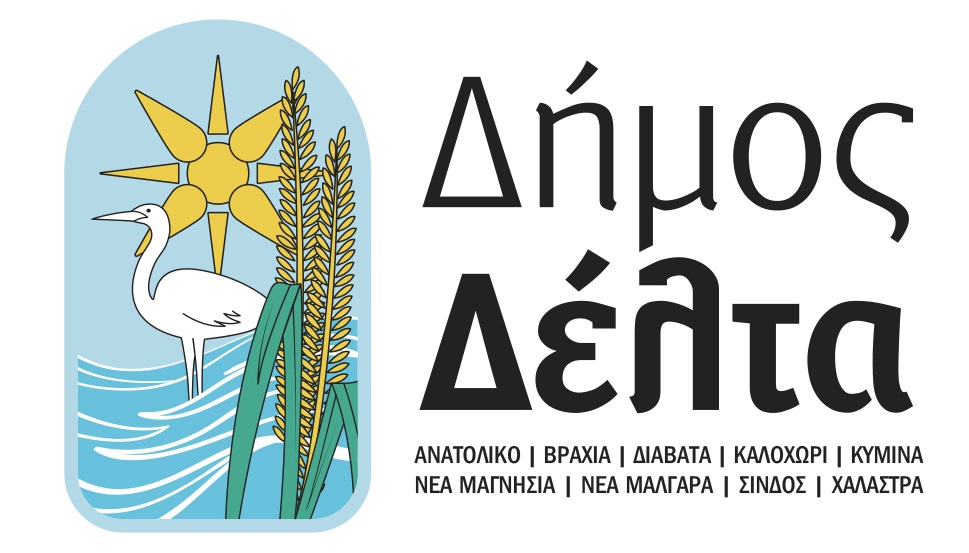 ΑΙΤΗΣΗΕπωνυμία Συλλόγου | ………………………………...…………………………………………Διεύθυνση έδρας (οδός) | …………………………....……………………………………….Ταχυδρομικός Κώδικας | …………………………...…………………………………………Δημοτική Κοινότητα | …………………………………...………………………………………Α.Φ.Μ. | ………………………………………………………...…………………………………………Δ.Ο.Υ. | …………………………………….……………………………………………………………….Πρόεδρος Δ.Σ. | …………………...…………………………………………………………………Τηλέφωνο Προέδρου Δ.Σ.| ……………………………………....……………………………Στοιχεία Επικοινωνίας Σταθερό Τηλέφωνο | ……………………….......…………............................……………….Κινητό Τηλέφωνο | …………………......………………............................…………………..Ε-mail | ………………………………..…...................………............................…………………..Παρακαλούμε να εγκρίνετε οικονομική επιχορήγηση προς το Σύλλογο μας για την εκτέλεση του προγράμματος δράσεων οικονομικού έτους 2020.Σίνδος, ………./…………/2020Ο Πρόεδρος                                     Ο  Γεν. Γραμματέας